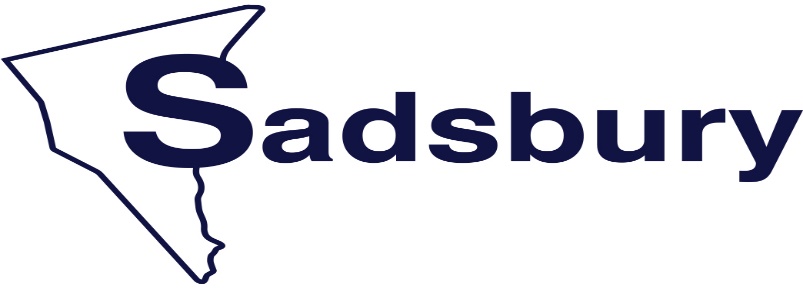 Township7182 White Oak Road, Christiana, PA  17509		                  	                                                  		                        Email: info@sadsburytownshiplancaster.org610.593.6796		   						www.sadsburytownshiplancaster.orgSADSBURY TOWNSHIP PLANNING COMMISSIONA G E N D ADecember 14, 2022 at 7:00pmCall To Order MinutesPublic CommentBusinessFieles Plan – 112 Germantown AvenueBeiler – 163 Schoolhouse Road – Letter of CreditKing – 50 E. Walker Lane – Sewage Planning ModuleSmall Stormwater Project ReviewComprehensive PlanAdjournment